Okeanos Explorer ROV Dive SummaryPlease direct inquiries to:NOAA Office of Ocean Exploration & Research
1315 East-West Highway (SSMC3 10th Floor)
Silver Spring, MD 20910
(301) 734-1014Dive InformationDive InformationDive InformationDive InformationDive InformationDive InformationDive MapDive Map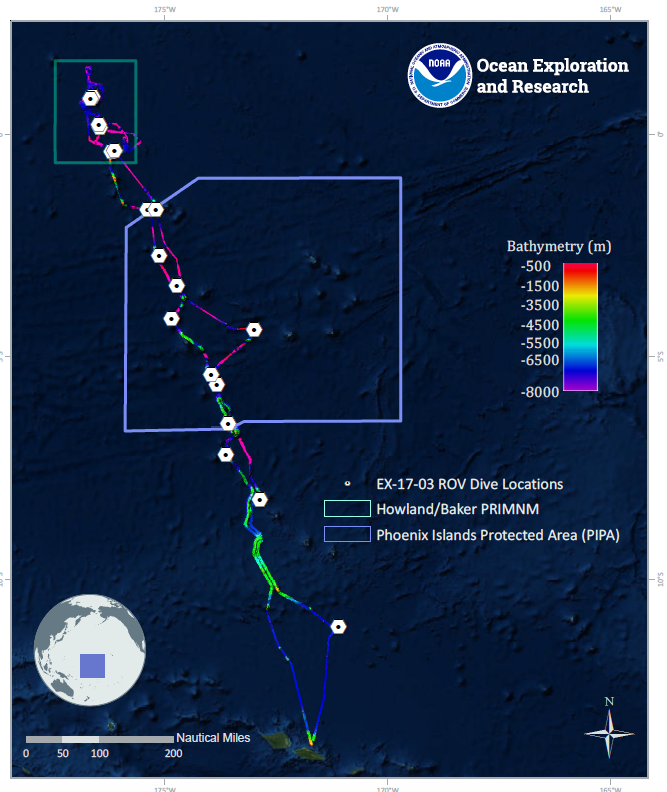 Site NameSite NamePolo SeamountPolo SeamountPolo SeamountPolo SeamountExpedition Coordinator(s)Expedition Coordinator(s)Brian RC Kennedy, Nick PawlenkoBrian RC Kennedy, Nick PawlenkoBrian RC Kennedy, Nick PawlenkoBrian RC Kennedy, Nick PawlenkoROV Lead(s)ROV Lead(s)Karl McLetchieKarl McLetchieKarl McLetchieKarl McLetchieScience Team Lead(s)Science Team Lead(s)Amanda Demopoulos and Steven AuscavitchAmanda Demopoulos and Steven AuscavitchAmanda Demopoulos and Steven AuscavitchAmanda Demopoulos and Steven AuscavitchGeneral Area DescriptorGeneral Area DescriptorPhoenix Islands Protected AreaPhoenix Islands Protected AreaPhoenix Islands Protected AreaPhoenix Islands Protected AreaROV Dive NameROV Dive NameROV Dive NameROV Dive NameROV Dive NameROV Dive NameCruiseCruiseEX-17-03EX-17-03EX-17-03EX-17-03LegLeg0000Dive NumberDive Number05050505Equipment DeployedEquipment DeployedEquipment DeployedEquipment DeployedEquipment DeployedEquipment DeployedROVROVDeep Discoverer (D2)Deep Discoverer (D2)Deep Discoverer (D2)Deep Discoverer (D2)Camera PlatformCamera PlatformSeiriosSeiriosSeiriosSeiriosROV MeasurementsROV Measurements CTD CTD Depth AltitudeROV MeasurementsROV Measurements Scanning Sonar Scanning Sonar USBL Position HeadingROV MeasurementsROV Measurements Pitch Pitch Roll HD Camera 1ROV MeasurementsROV Measurements HD Camera 2 HD Camera 2 Low Res Cam 1 Low Res Cam 2ROV MeasurementsROV Measurements Low Res Cam 3 Low Res Cam 3 Low Res Cam 4 Low Res Cam 5Equipment MalfunctionsEquipment MalfunctionsROV Dive Summary
(from processed ROV data)ROV Dive Summary
(from processed ROV data)	  Dive Summary:	EX1703_DIVE05^^^^^^^^^^^^^^^^^^^^^^^^^^^^^^^^^^^^^^^^^^^^^^^^^^^In Water:		 2017-03-12T18:29:00.845000			 02°, 43.722' S ; 175°, 07.995' WOut Water:		 2017-03-13T02:45:52.390000			 02°, 43.811' S ; 175°, 07.607' WOff Bottom:		 2017-03-13T01:29:47.965000			 02°, 43.804' S ; 175°, 07.596' WOn Bottom:		 2017-03-12T19:45:29.869000			 02°, 43.683' S ; 175°, 07.864' WDive duration:		 8:16:51Bottom Time:		 5:44:18Max. depth: 		 2140.7 m	  Dive Summary:	EX1703_DIVE05^^^^^^^^^^^^^^^^^^^^^^^^^^^^^^^^^^^^^^^^^^^^^^^^^^^In Water:		 2017-03-12T18:29:00.845000			 02°, 43.722' S ; 175°, 07.995' WOut Water:		 2017-03-13T02:45:52.390000			 02°, 43.811' S ; 175°, 07.607' WOff Bottom:		 2017-03-13T01:29:47.965000			 02°, 43.804' S ; 175°, 07.596' WOn Bottom:		 2017-03-12T19:45:29.869000			 02°, 43.683' S ; 175°, 07.864' WDive duration:		 8:16:51Bottom Time:		 5:44:18Max. depth: 		 2140.7 m	  Dive Summary:	EX1703_DIVE05^^^^^^^^^^^^^^^^^^^^^^^^^^^^^^^^^^^^^^^^^^^^^^^^^^^In Water:		 2017-03-12T18:29:00.845000			 02°, 43.722' S ; 175°, 07.995' WOut Water:		 2017-03-13T02:45:52.390000			 02°, 43.811' S ; 175°, 07.607' WOff Bottom:		 2017-03-13T01:29:47.965000			 02°, 43.804' S ; 175°, 07.596' WOn Bottom:		 2017-03-12T19:45:29.869000			 02°, 43.683' S ; 175°, 07.864' WDive duration:		 8:16:51Bottom Time:		 5:44:18Max. depth: 		 2140.7 m	  Dive Summary:	EX1703_DIVE05^^^^^^^^^^^^^^^^^^^^^^^^^^^^^^^^^^^^^^^^^^^^^^^^^^^In Water:		 2017-03-12T18:29:00.845000			 02°, 43.722' S ; 175°, 07.995' WOut Water:		 2017-03-13T02:45:52.390000			 02°, 43.811' S ; 175°, 07.607' WOff Bottom:		 2017-03-13T01:29:47.965000			 02°, 43.804' S ; 175°, 07.596' WOn Bottom:		 2017-03-12T19:45:29.869000			 02°, 43.683' S ; 175°, 07.864' WDive duration:		 8:16:51Bottom Time:		 5:44:18Max. depth: 		 2140.7 mSpecial NotesSpecial NotesScientists Involved(please provide name, location, affiliation, email)Scientists Involved(please provide name, location, affiliation, email)Purpose of the DivePurpose of the DiveThe goal of this dive is to acquire baseline information on deep sea habitats, seafloor geology, and biological communities on Polo Seamount in the Phoenix Islands Protected Area (PIPA). Deep-sea environments in PIPA are virtually unexplored leading to poor knowledge of biological resources protected by the MPA.The goal of this dive is to acquire baseline information on deep sea habitats, seafloor geology, and biological communities on Polo Seamount in the Phoenix Islands Protected Area (PIPA). Deep-sea environments in PIPA are virtually unexplored leading to poor knowledge of biological resources protected by the MPA.The goal of this dive is to acquire baseline information on deep sea habitats, seafloor geology, and biological communities on Polo Seamount in the Phoenix Islands Protected Area (PIPA). Deep-sea environments in PIPA are virtually unexplored leading to poor knowledge of biological resources protected by the MPA.The goal of this dive is to acquire baseline information on deep sea habitats, seafloor geology, and biological communities on Polo Seamount in the Phoenix Islands Protected Area (PIPA). Deep-sea environments in PIPA are virtually unexplored leading to poor knowledge of biological resources protected by the MPA.Description of the DiveDescription of the DiveEX1703 dive 5 was on Polo Seamount in the Tokelau Seamount Chain, and our third dive within the Phoenix Islands Protected Area. This was our deepest dive for the expedition so far, starting at 2134m and ending at 1834m. We noticed a fair amount of particulate organic matter in the water column on the descent, which was also observed during previous dives at Carondelet Reef (dive 3) and the unnamed seamount (dive 4). The dive started within a sedimented canyon-like feature and transited up a low-grade slope. Along the sedimented seafloor, we observed sea urchins (aspidodiadematid, Phrissocystis), possible cup corals, xenophyophores, nematocarcinid shrimp, holothurians (>2 species), 2 tripod fish (Bathypterois atricolor, one with an aegid parasite), a bythidid (Diplacanthopoma sp.), 2 rattails (Coryphaenoides sp.), zoroasterid seastar, and a seapen with a purple polychaete. A few large boulders were encountered with several attached fauna (corallimorpharian, black coral [Bathypathes?], crinoid, and tunicates with polychaete and anemone associates). At approximately 2100m, the seafloor transitioned to steep exposed rock encrusted with manganese iron oxide. As we progressed up the rock face, additional corals were added to our observation list: Chrysogorgia spp., Iridogorgia, Metallogorgia, isidids (with nodal-branching [collected], internodal branching, and whip forms), coralliids (Hemicorallium?, other), Paragorgia coralloides, Pleurogorgia,  primnoids (whips, Narella?, Candidella gigantea?, other), Victorgorgia, plexaurid (Paramuricea?), Anthomastus sp., and black corals (Parantipathes, Bathypathes, Stichopathes). Other invertebrates observed along the steep slope included coral associates (barnacles-Glyptelasma sp., crinoids, zoanthiids, chirostylids, amphipods), stalked crinoids (Hyocrinida, Guillecrinus, Proisocrinus ruberrimus?), tunicates, holothurians, seastars (brisingids, Henricia, Cheiraster, Asthenactis), hormathid anemones, and sponges (various hexactinellids). Almost every vertical rock face from 2002 to 1837 m was covered with high densities of corals, including mostly Pleurogorgia, and other unknown fan corals. Close to the summit of the knoll, we saw a large morid fish (Lepidion sp.) and halosaurid (Aldrovandia sp.). On the steep slope, pilots remarked that the current was variable and generally from the NE to the SW. We ended the dive within 15m from the top of the knoll, but the seafloor leading to the peak was covered with corals and sponges. It was interesting to note that taxa densities and diversity appeared to increase toward the summit, at the same depths where similar patterns were observed on Carondelet Reef (dive 3). While it is difficult to generalize these patterns based on only 2 dives, it will be useful to conduct dives at similar depth ranges on other seamounts to examine if this pattern holds true.EX1703 dive 5 was on Polo Seamount in the Tokelau Seamount Chain, and our third dive within the Phoenix Islands Protected Area. This was our deepest dive for the expedition so far, starting at 2134m and ending at 1834m. We noticed a fair amount of particulate organic matter in the water column on the descent, which was also observed during previous dives at Carondelet Reef (dive 3) and the unnamed seamount (dive 4). The dive started within a sedimented canyon-like feature and transited up a low-grade slope. Along the sedimented seafloor, we observed sea urchins (aspidodiadematid, Phrissocystis), possible cup corals, xenophyophores, nematocarcinid shrimp, holothurians (>2 species), 2 tripod fish (Bathypterois atricolor, one with an aegid parasite), a bythidid (Diplacanthopoma sp.), 2 rattails (Coryphaenoides sp.), zoroasterid seastar, and a seapen with a purple polychaete. A few large boulders were encountered with several attached fauna (corallimorpharian, black coral [Bathypathes?], crinoid, and tunicates with polychaete and anemone associates). At approximately 2100m, the seafloor transitioned to steep exposed rock encrusted with manganese iron oxide. As we progressed up the rock face, additional corals were added to our observation list: Chrysogorgia spp., Iridogorgia, Metallogorgia, isidids (with nodal-branching [collected], internodal branching, and whip forms), coralliids (Hemicorallium?, other), Paragorgia coralloides, Pleurogorgia,  primnoids (whips, Narella?, Candidella gigantea?, other), Victorgorgia, plexaurid (Paramuricea?), Anthomastus sp., and black corals (Parantipathes, Bathypathes, Stichopathes). Other invertebrates observed along the steep slope included coral associates (barnacles-Glyptelasma sp., crinoids, zoanthiids, chirostylids, amphipods), stalked crinoids (Hyocrinida, Guillecrinus, Proisocrinus ruberrimus?), tunicates, holothurians, seastars (brisingids, Henricia, Cheiraster, Asthenactis), hormathid anemones, and sponges (various hexactinellids). Almost every vertical rock face from 2002 to 1837 m was covered with high densities of corals, including mostly Pleurogorgia, and other unknown fan corals. Close to the summit of the knoll, we saw a large morid fish (Lepidion sp.) and halosaurid (Aldrovandia sp.). On the steep slope, pilots remarked that the current was variable and generally from the NE to the SW. We ended the dive within 15m from the top of the knoll, but the seafloor leading to the peak was covered with corals and sponges. It was interesting to note that taxa densities and diversity appeared to increase toward the summit, at the same depths where similar patterns were observed on Carondelet Reef (dive 3). While it is difficult to generalize these patterns based on only 2 dives, it will be useful to conduct dives at similar depth ranges on other seamounts to examine if this pattern holds true.EX1703 dive 5 was on Polo Seamount in the Tokelau Seamount Chain, and our third dive within the Phoenix Islands Protected Area. This was our deepest dive for the expedition so far, starting at 2134m and ending at 1834m. We noticed a fair amount of particulate organic matter in the water column on the descent, which was also observed during previous dives at Carondelet Reef (dive 3) and the unnamed seamount (dive 4). The dive started within a sedimented canyon-like feature and transited up a low-grade slope. Along the sedimented seafloor, we observed sea urchins (aspidodiadematid, Phrissocystis), possible cup corals, xenophyophores, nematocarcinid shrimp, holothurians (>2 species), 2 tripod fish (Bathypterois atricolor, one with an aegid parasite), a bythidid (Diplacanthopoma sp.), 2 rattails (Coryphaenoides sp.), zoroasterid seastar, and a seapen with a purple polychaete. A few large boulders were encountered with several attached fauna (corallimorpharian, black coral [Bathypathes?], crinoid, and tunicates with polychaete and anemone associates). At approximately 2100m, the seafloor transitioned to steep exposed rock encrusted with manganese iron oxide. As we progressed up the rock face, additional corals were added to our observation list: Chrysogorgia spp., Iridogorgia, Metallogorgia, isidids (with nodal-branching [collected], internodal branching, and whip forms), coralliids (Hemicorallium?, other), Paragorgia coralloides, Pleurogorgia,  primnoids (whips, Narella?, Candidella gigantea?, other), Victorgorgia, plexaurid (Paramuricea?), Anthomastus sp., and black corals (Parantipathes, Bathypathes, Stichopathes). Other invertebrates observed along the steep slope included coral associates (barnacles-Glyptelasma sp., crinoids, zoanthiids, chirostylids, amphipods), stalked crinoids (Hyocrinida, Guillecrinus, Proisocrinus ruberrimus?), tunicates, holothurians, seastars (brisingids, Henricia, Cheiraster, Asthenactis), hormathid anemones, and sponges (various hexactinellids). Almost every vertical rock face from 2002 to 1837 m was covered with high densities of corals, including mostly Pleurogorgia, and other unknown fan corals. Close to the summit of the knoll, we saw a large morid fish (Lepidion sp.) and halosaurid (Aldrovandia sp.). On the steep slope, pilots remarked that the current was variable and generally from the NE to the SW. We ended the dive within 15m from the top of the knoll, but the seafloor leading to the peak was covered with corals and sponges. It was interesting to note that taxa densities and diversity appeared to increase toward the summit, at the same depths where similar patterns were observed on Carondelet Reef (dive 3). While it is difficult to generalize these patterns based on only 2 dives, it will be useful to conduct dives at similar depth ranges on other seamounts to examine if this pattern holds true.EX1703 dive 5 was on Polo Seamount in the Tokelau Seamount Chain, and our third dive within the Phoenix Islands Protected Area. This was our deepest dive for the expedition so far, starting at 2134m and ending at 1834m. We noticed a fair amount of particulate organic matter in the water column on the descent, which was also observed during previous dives at Carondelet Reef (dive 3) and the unnamed seamount (dive 4). The dive started within a sedimented canyon-like feature and transited up a low-grade slope. Along the sedimented seafloor, we observed sea urchins (aspidodiadematid, Phrissocystis), possible cup corals, xenophyophores, nematocarcinid shrimp, holothurians (>2 species), 2 tripod fish (Bathypterois atricolor, one with an aegid parasite), a bythidid (Diplacanthopoma sp.), 2 rattails (Coryphaenoides sp.), zoroasterid seastar, and a seapen with a purple polychaete. A few large boulders were encountered with several attached fauna (corallimorpharian, black coral [Bathypathes?], crinoid, and tunicates with polychaete and anemone associates). At approximately 2100m, the seafloor transitioned to steep exposed rock encrusted with manganese iron oxide. As we progressed up the rock face, additional corals were added to our observation list: Chrysogorgia spp., Iridogorgia, Metallogorgia, isidids (with nodal-branching [collected], internodal branching, and whip forms), coralliids (Hemicorallium?, other), Paragorgia coralloides, Pleurogorgia,  primnoids (whips, Narella?, Candidella gigantea?, other), Victorgorgia, plexaurid (Paramuricea?), Anthomastus sp., and black corals (Parantipathes, Bathypathes, Stichopathes). Other invertebrates observed along the steep slope included coral associates (barnacles-Glyptelasma sp., crinoids, zoanthiids, chirostylids, amphipods), stalked crinoids (Hyocrinida, Guillecrinus, Proisocrinus ruberrimus?), tunicates, holothurians, seastars (brisingids, Henricia, Cheiraster, Asthenactis), hormathid anemones, and sponges (various hexactinellids). Almost every vertical rock face from 2002 to 1837 m was covered with high densities of corals, including mostly Pleurogorgia, and other unknown fan corals. Close to the summit of the knoll, we saw a large morid fish (Lepidion sp.) and halosaurid (Aldrovandia sp.). On the steep slope, pilots remarked that the current was variable and generally from the NE to the SW. We ended the dive within 15m from the top of the knoll, but the seafloor leading to the peak was covered with corals and sponges. It was interesting to note that taxa densities and diversity appeared to increase toward the summit, at the same depths where similar patterns were observed on Carondelet Reef (dive 3). While it is difficult to generalize these patterns based on only 2 dives, it will be useful to conduct dives at similar depth ranges on other seamounts to examine if this pattern holds true.Overall Map of the ROV Dive AreaOverall Map of the ROV Dive AreaOverall Map of the ROV Dive AreaClose-up Map of Main Dive SiteClose-up Map of Main Dive SiteClose-up Map of Main Dive Site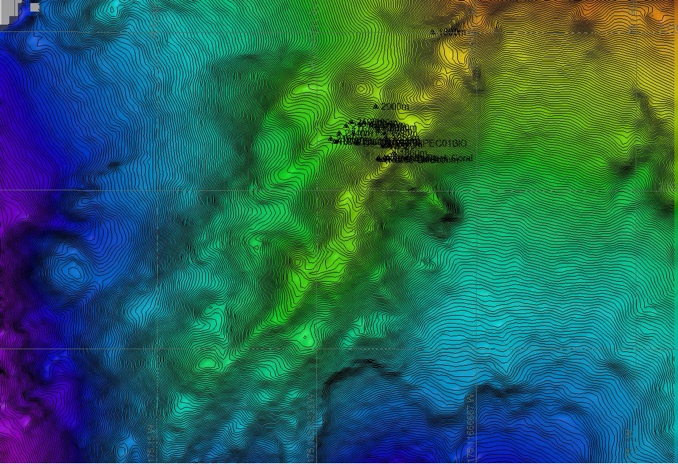 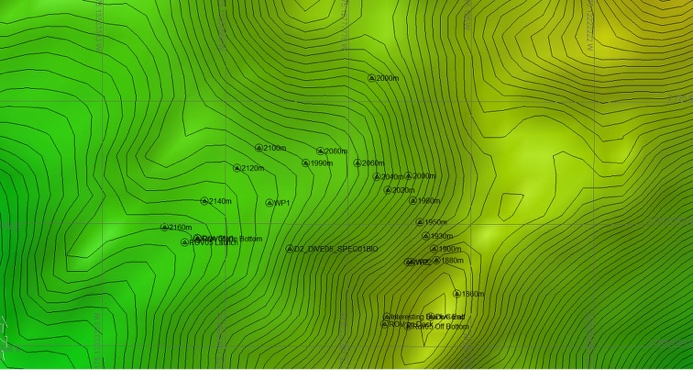 Representative Photos of the DiveRepresentative Photos of the DiveRepresentative Photos of the DiveRepresentative Photos of the DiveRepresentative Photos of the DiveRepresentative Photos of the Dive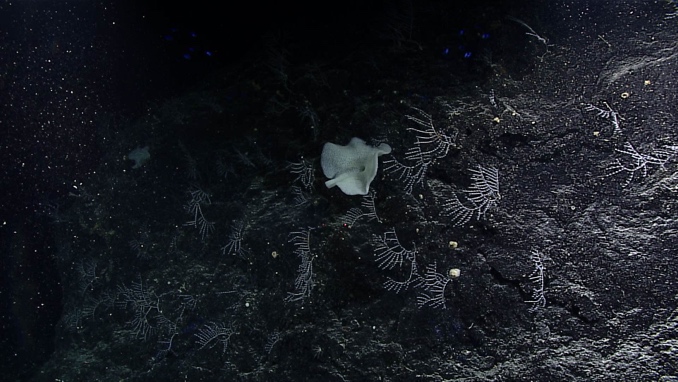 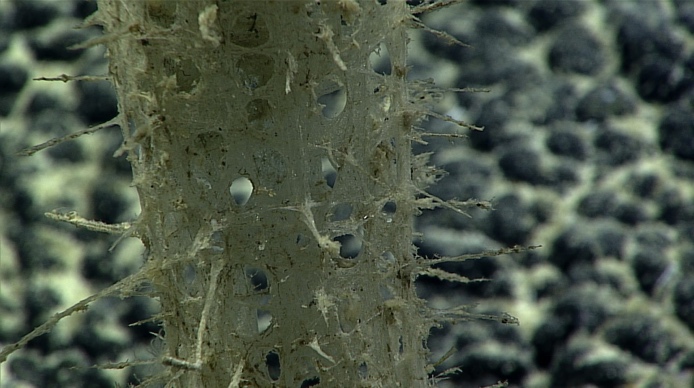 Coral community seen near the end of the diveCoral community seen near the end of the diveCoral community seen near the end of the diveGlass SpongeGlass SpongeGlass SpongeSamples CollectedSamples CollectedSamples CollectedSamples CollectedSamples CollectedSamples CollectedSampleSampleSampleSampleSampleSampleSample IDEX1703_20170312T222950_D2_DIVE05_SPEC01BIOEX1703_20170312T222950_D2_DIVE05_SPEC01BIO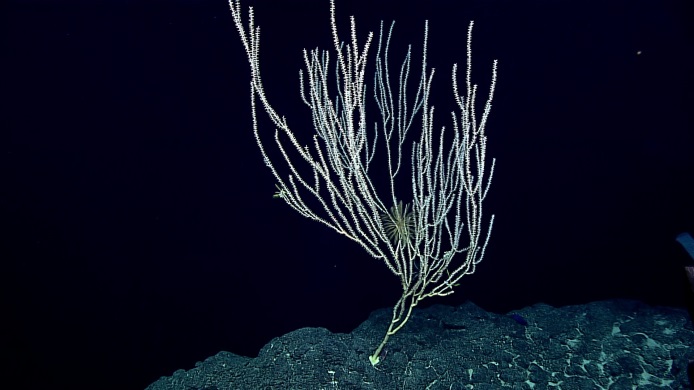 Date (UTC)2017031220170312Time (UTC)22:29:5022:29:50Depth (m)2050.862050.86Temperature (°C)2.22.2Field ID(s)Isididae - branching-unknownIsididae - branching-unknownComments